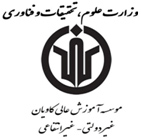 به نام خدابه نام خدابه نام خدابه نام خدافرم شماره سه – گزارش سه ماهه پایان نامه کارشناسی ارشدفرم شماره سه – گزارش سه ماهه پایان نامه کارشناسی ارشدفرم شماره سه – گزارش سه ماهه پایان نامه کارشناسی ارشدفرم شماره سه – گزارش سه ماهه پایان نامه کارشناسی ارشدشماره گزارش:شماره گزارش:از تاریخ:        /        /       13از تاریخ:        /        /       13تا تاریخ:        /        /       13تا تاریخ:        /        /       13نام و نام خانوادگی دانشجو:نام و نام خانوادگی دانشجو:نام و نام خانوادگی دانشجو:گروه آموزشی:گروه آموزشی:گروه آموزشی:تاریخ شروع پژوهش (بر اساس تاریخ تصویب در شورای تحصیلات تکمیلی موسسه):                 /          /        13تاریخ شروع پژوهش (بر اساس تاریخ تصویب در شورای تحصیلات تکمیلی موسسه):                 /          /        13تاریخ شروع پژوهش (بر اساس تاریخ تصویب در شورای تحصیلات تکمیلی موسسه):                 /          /        13تاریخ شروع پژوهش (بر اساس تاریخ تصویب در شورای تحصیلات تکمیلی موسسه):                 /          /        13تاریخ شروع پژوهش (بر اساس تاریخ تصویب در شورای تحصیلات تکمیلی موسسه):                 /          /        13تاریخ شروع پژوهش (بر اساس تاریخ تصویب در شورای تحصیلات تکمیلی موسسه):                 /          /        13نام و نام خانوادگی استاد(ان) راهنما: نام و نام خانوادگی استاد(ان) راهنما: نام و نام خانوادگی استاد(ان) راهنما: نام و نام خانوادگی استاد(ان) راهنما: نام و نام خانوادگی استاد(ان) راهنما: نام و نام خانوادگی استاد(ان) راهنما: عنوان پایان نامه:عنوان پایان نامه:عنوان پایان نامه:عنوان پایان نامه:عنوان پایان نامه:عنوان پایان نامه:الف: گزارش کار:خلاصه‌ای از فعالیت انجام شده در سه ماه گذشته:عناوین فعالیت‌های پیش ‌بینی شده در سه ماه آینده:مشکلات حین انجام کار و ارایه پیشنهادها:تاریخ:         /         /          13                                                                                                امضاالف: گزارش کار:خلاصه‌ای از فعالیت انجام شده در سه ماه گذشته:عناوین فعالیت‌های پیش ‌بینی شده در سه ماه آینده:مشکلات حین انجام کار و ارایه پیشنهادها:تاریخ:         /         /          13                                                                                                امضاالف: گزارش کار:خلاصه‌ای از فعالیت انجام شده در سه ماه گذشته:عناوین فعالیت‌های پیش ‌بینی شده در سه ماه آینده:مشکلات حین انجام کار و ارایه پیشنهادها:تاریخ:         /         /          13                                                                                                امضاالف: گزارش کار:خلاصه‌ای از فعالیت انجام شده در سه ماه گذشته:عناوین فعالیت‌های پیش ‌بینی شده در سه ماه آینده:مشکلات حین انجام کار و ارایه پیشنهادها:تاریخ:         /         /          13                                                                                                امضاالف: گزارش کار:خلاصه‌ای از فعالیت انجام شده در سه ماه گذشته:عناوین فعالیت‌های پیش ‌بینی شده در سه ماه آینده:مشکلات حین انجام کار و ارایه پیشنهادها:تاریخ:         /         /          13                                                                                                امضاالف: گزارش کار:خلاصه‌ای از فعالیت انجام شده در سه ماه گذشته:عناوین فعالیت‌های پیش ‌بینی شده در سه ماه آینده:مشکلات حین انجام کار و ارایه پیشنهادها:تاریخ:         /         /          13                                                                                                امضاب. ارزیابی استاد راهنما:     بسیار خوب    خوب    متوسط    ضعیف  توضیحات:نام و نام خانوادگی استاد راهنما / امضا و تاریخب. ارزیابی استاد راهنما:     بسیار خوب    خوب    متوسط    ضعیف  توضیحات:نام و نام خانوادگی استاد راهنما / امضا و تاریخب. ارزیابی استاد راهنما:     بسیار خوب    خوب    متوسط    ضعیف  توضیحات:نام و نام خانوادگی استاد راهنما / امضا و تاریخب. ارزیابی استاد راهنما:     بسیار خوب    خوب    متوسط    ضعیف  توضیحات:نام و نام خانوادگی استاد راهنما / امضا و تاریخب. ارزیابی استاد راهنما:     بسیار خوب    خوب    متوسط    ضعیف  توضیحات:نام و نام خانوادگی استاد راهنما / امضا و تاریخب. ارزیابی استاد راهنما:     بسیار خوب    خوب    متوسط    ضعیف  توضیحات:نام و نام خانوادگی استاد راهنما / امضا و تاریخپ. نظر مدیر گروه آموزشی:مدیر گروه آموزشی /   امضا و تاریخپ. نظر مدیر گروه آموزشی:مدیر گروه آموزشی /   امضا و تاریخپ. نظر مدیر گروه آموزشی:مدیر گروه آموزشی /   امضا و تاریخپ. نظر مدیر گروه آموزشی:مدیر گروه آموزشی /   امضا و تاریخپ. نظر مدیر گروه آموزشی:مدیر گروه آموزشی /   امضا و تاریخپ. نظر مدیر گروه آموزشی:مدیر گروه آموزشی /   امضا و تاریخگزارش سه ماهه پایان نامه کارشناسی ارشد خانم/اقای                                      دانشجوی رشته           در تاریخ  /         /        13 توسط اداره ی آموزش موسسه دریافت گردید.امضای مسئول تحصیلات تکمیلی          اظهار نظر معاون اموزشی و تحصیلات تکمیلی / شورای تحصیلات تکمیلی:گزارش فوق مورد تایید می باشد    گزارش فوق مورد تایید نیست و لذا دانشجو بر اساس رای شماره                   مورخ  /   /     13  شورای تحصیلات تکمیلی می تواند در نظام آموزش محور دروس مورد نظر را گذرانده و طبق مقررات فارغ التحصیل گردد.تاریخ / امضاگزارش سه ماهه پایان نامه کارشناسی ارشد خانم/اقای                                      دانشجوی رشته           در تاریخ  /         /        13 توسط اداره ی آموزش موسسه دریافت گردید.امضای مسئول تحصیلات تکمیلی          اظهار نظر معاون اموزشی و تحصیلات تکمیلی / شورای تحصیلات تکمیلی:گزارش فوق مورد تایید می باشد    گزارش فوق مورد تایید نیست و لذا دانشجو بر اساس رای شماره                   مورخ  /   /     13  شورای تحصیلات تکمیلی می تواند در نظام آموزش محور دروس مورد نظر را گذرانده و طبق مقررات فارغ التحصیل گردد.تاریخ / امضاگزارش سه ماهه پایان نامه کارشناسی ارشد خانم/اقای                                      دانشجوی رشته           در تاریخ  /         /        13 توسط اداره ی آموزش موسسه دریافت گردید.امضای مسئول تحصیلات تکمیلی          اظهار نظر معاون اموزشی و تحصیلات تکمیلی / شورای تحصیلات تکمیلی:گزارش فوق مورد تایید می باشد    گزارش فوق مورد تایید نیست و لذا دانشجو بر اساس رای شماره                   مورخ  /   /     13  شورای تحصیلات تکمیلی می تواند در نظام آموزش محور دروس مورد نظر را گذرانده و طبق مقررات فارغ التحصیل گردد.تاریخ / امضاگزارش سه ماهه پایان نامه کارشناسی ارشد خانم/اقای                                      دانشجوی رشته           در تاریخ  /         /        13 توسط اداره ی آموزش موسسه دریافت گردید.امضای مسئول تحصیلات تکمیلی          اظهار نظر معاون اموزشی و تحصیلات تکمیلی / شورای تحصیلات تکمیلی:گزارش فوق مورد تایید می باشد    گزارش فوق مورد تایید نیست و لذا دانشجو بر اساس رای شماره                   مورخ  /   /     13  شورای تحصیلات تکمیلی می تواند در نظام آموزش محور دروس مورد نظر را گذرانده و طبق مقررات فارغ التحصیل گردد.تاریخ / امضاگزارش سه ماهه پایان نامه کارشناسی ارشد خانم/اقای                                      دانشجوی رشته           در تاریخ  /         /        13 توسط اداره ی آموزش موسسه دریافت گردید.امضای مسئول تحصیلات تکمیلی          اظهار نظر معاون اموزشی و تحصیلات تکمیلی / شورای تحصیلات تکمیلی:گزارش فوق مورد تایید می باشد    گزارش فوق مورد تایید نیست و لذا دانشجو بر اساس رای شماره                   مورخ  /   /     13  شورای تحصیلات تکمیلی می تواند در نظام آموزش محور دروس مورد نظر را گذرانده و طبق مقررات فارغ التحصیل گردد.تاریخ / امضاگزارش سه ماهه پایان نامه کارشناسی ارشد خانم/اقای                                      دانشجوی رشته           در تاریخ  /         /        13 توسط اداره ی آموزش موسسه دریافت گردید.امضای مسئول تحصیلات تکمیلی          اظهار نظر معاون اموزشی و تحصیلات تکمیلی / شورای تحصیلات تکمیلی:گزارش فوق مورد تایید می باشد    گزارش فوق مورد تایید نیست و لذا دانشجو بر اساس رای شماره                   مورخ  /   /     13  شورای تحصیلات تکمیلی می تواند در نظام آموزش محور دروس مورد نظر را گذرانده و طبق مقررات فارغ التحصیل گردد.تاریخ / امضا